FICHA DE INSPEÇÃO DE PLATAFORMA DE COLETA DE DADOS (PCD)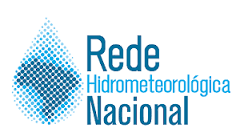 Data Inicial (dd/mm/aaaa):	Hora Inicial (24h) (DF):Cota régua inicial (cm):Limpeza da Estação:	(  ) Bom  (  ) Regular   (   ) Ruim	Condição da proteção PCD:	(  ) Bom  (   ) Regular   (   ) RuimInstalação do sensor denível/Radar:	(  ) Bom  (   ) Regular   (   ) Ruim	Instalação do sensor de QA:	(  ) Bom  (   ) Regular   (   ) RuimPCD encontrada:	(  ) Registrando e Transmitindo	(  ) Somente Registrando	(  ) ParadaTemperatura Interna (ºC):	Versão do Programa:		Versão do Firmware:	 	 Temperatura ar (ºC):		Corrente do painel (mA):	OD Saturado (%):	 	Offset(Correção trans.Umidade do ar (%):		pressão)(cm):		Ganho transd. pressão:	 	Offset(radar/ultrassom)Precipitação acum. (mm):	(cm):		Ganho radar/ultrassom:	 	Precipitação Inst. (mm):		Pressão barométrica (mb):	Ph:Tensão Bateria (12V):		Temperatura água (ºC):	Clorofila:	 	Nível radar/ultrassom (cm):	Condutividade (uS/cm):	OD(mg/I):	 	Nível transd. Pressão (cm):	Turbidez (NTU):		Cianobactéria (cel/ml):	 	Datalogger:        (   ) Ok  (  ) Defeito       Pluviômetro:       (   ) Ok  (  ) Defeito   Radar:	(   ) Ok  (  ) Defeito   Ph:	(  ) Ok ( ) Defeito Modem GPRS:   (   ) Ok  (  ) Defeito    Trans.pressão:     (   ) Ok  (  ) Defeito   Barômetro:     (   ) Ok  (  ) Defeito   Condutividade:     (   ) Ok  (  ) Defeito Modem satélite: (  ) Ok  (  ) Defeito       Ultrassônico:       (   ) Ok  (  ) Defeito   Sonda QA:      (   ) Ok  (  ) Defeito   OD:	(  ) Ok ( ) Defeito Antena:	(   ) Ok  (  ) Defeito       Temp. do ar:       (   ) Ok  (  ) Defeito   Temp. água:    (   ) Ok  (  ) Defeito   Turbidez:	(  ) Ok ( ) Defeito Painel solar:       (   ) Ok  (  ) Defeito       Umidade do ar:   (   ) Ok  (  ) Defeito   Clorofila:        (  ) Ok  (  ) Defeito   Cianobactéria:	(   ) Ok  (  ) DefeitoÁrea de captaçãoVolume de águaPluviômetro(cm²):		teste (ml):		Marca/modelo:	 	Precipitação medidaPrecipitaçãoTempo testePluviômetro_Teste.1PCD (mm):		esperada (mm):		(mm:ss):	 	Precipitação medidaPrecipitaçãoPrecipitaçãoPluviômetro_Teste.2PCD (mm):		esperada (mm):		esperada (mm):	 	Precipitação medidaPrecipitaçãoTempo testePluviômetro_Teste.3Transdutor pressãoPCD (mm):		esperada (mm):		(mm:ss):	 	 Var. esperada noteste (cm):		Marca/modelo:	 	Resultado variaçãoResultado variaçãoResultado variaçãoTransdutor Pressão (teste)teste 1 (cm):		teste 2 (cm):		teste 3 (cm):	 	Valor medidoValor medidoRadar/ultrassônicoPCD(cm):		trena(cm):		Marca/modelo:	 	Valor medidoValor sensorTemperatura do arPCD(ºC):		referência (ºC):		Marca/modelo:	 	Valor medidoValor sensorUmidade do arPCD(%):		referência (%):		Marca/modelo:	 	Valor medidoValor sensorBarômetroPCD(mb):		referência (mb):	Marca/modelo:	 	Versão – 1.16Umidade do ar:	(  ) Limpeza	(  ) Calibração	( ) Aferição (  ) Reparo  (  ) Substituição Temp. do ar:	(  ) Limpeza	(  ) Calibração	(  ) Aferição     (   ) Reparo     (  ) SubstituiçãoUltrassônico:	(  ) Limpeza	(  ) Calibração	( ) Aferição (  ) Reparo  (  ) Substituição Radar:	(  ) Limpeza	(  ) Calibração	( ) Aferição (  ) Reparo ( ) Substituição Barômetro:	(  ) Limpeza	(  ) Calibração	( ) Aferição (   ) Reparo  (  ) Substituição Sonda QA:	(  ) Limpeza	(  ) Reparo	(  ) SubstituiçãoTemp. água:	(  ) Limpeza	(  ) Calibração	( ) Reparo (  ) Substituição Clorofila:	(  ) Limpeza	(  ) Calibração	(  ) Reparo      (   ) SubstituiçãoPh:	(  ) Limpeza	( ) Calibração ( ) Reparo ( ) Substituição Condutividade:	(  ) Limpeza	(  ) Calibração	( ) Reparo  (  ) Substituição OD:	(  ) Limpeza	(  ) Calibração	(  ) Reparo      (   ) SubstituiçãoTurbidez:	(  ) Limpeza	(  ) Calibração	( ) Reparo ( ) Substituição Cianobactéria:	(  ) Limpeza	(  ) Calibração	(  ) Reparo      (   ) SubstituiçãoSubstituição da bateria (12V):    (  ) Sim  (  ) Não	Substituição do programa:	(   ) Sim  (   ) NãoSubstituição do firmware:	(   ) Sim  (   ) Não	Mudança data/hora:	(   ) Sim  (   ) NãoLimpeza certado/abrigo:	(   ) Sim  (   ) Não	Pintura:	(   ) Sim  (   ) NãoData Inicial (dd/mm/aaaa):Hora Inicial (24h)(DF): _Cota régua Final (cm):Limpeza da Estação:	(  ) Bom  (  ) Regular  (   ) Ruim	Condição da proteção PCD:	(  ) Bom  (   ) Regular   (   ) Ruim Instalação do sensor de nível/Radar:	(  ) Bom  (  ) Regular  (   ) Ruim	Instalação do sensor de QA:	(  ) Bom (  ) Regular   (   ) RuimPCD deixada	(  ) Registrando e Transmitindo	(  ) Somente Registrando	(  ) ParadaTemperatura interna (ºC):	 	Versão do programa:		Versão do firmware:    	 Tensão painel solarTemperatura ar (ºC): 	__ 	(Multimetro):		OD Saturado (%):	 	Offset(Correção trans.Ganho transd.Umidade do ar (%):	 	pressão)(cm):		pressão:	 	Offset(radar/ultrassom)GanhoPrecipitação acum. (mm):	 	 Tensão Bateria (Multímetro):      	(cm):		radar/ultrassom:	 	 Pressão barométrica(mb):		Ph:	 	Tensão Bateria (12V):	 	Temperatura água (ºC):	Clorofila:	 	Nível radar/ultrassom(cm):	 	Condutividade (uS/cm):	OD(mg/I):	 	CianobactériaNível transd. Pressão(cm):	 	Turbidez(NTU): 	__ 	(cel/ml):	 	 	EQUIPAMENTOS/MATERIAIS A SEREM PROVIDENCIADOS PARA A PROXIMA VISITA 	Nome do retrive:	NR ANA:Período do retirve:Nome da estação:Código da estação:Entidade operadora:Unidade:Roteiro:Entidade Responsável:Serviço:	InstalaçãoEquipe responsável:ManutençãoModelo PCD:Datalogger:(  ) Limpeza	(  ) Reparo(  ) SubstituiçãoModem GPRS:(  ) Limpeza	(  ) Reparo(  ) SubstituiçãoModem satélite:(  ) Limpeza	(  ) Reparo(  ) SubstituiçãoAntena:(  ) Limpeza	(  ) Reparo(  ) SubstituiçãoPainel solar:(  ) Limpeza	(  ) Reparo(  ) SubstituiçãoPluviômetro:(  ) Limpeza	(  ) Calibração(  ) Aferição	(  ) Reparo	(  ) SubstituiçãoTransd. pressão:(  ) Limpeza	(  ) Calibração(  ) Aferição	(  ) Reparo	(  ) Substituição(  ) Bateria 12V(  ) Barômetro(  ) Sensor ultrassônico(  ) Modem celular(  ) Antena(  ) Sensor condutividade(  ) Trans. pressão(  ) Display(  ) Sensor turbidez(  ) Painel solar(  ) Sensor OD(  ) Sensor temperatura(  ) Pluviômetro(  ) Sonda QA(  ) Sensor cianobactéria(  ) Modem satélite Fios/cabos (especificar):(  ) Sensor Ph Suporte (especificar):(  ) Sensor clorofila Outros (especificar):